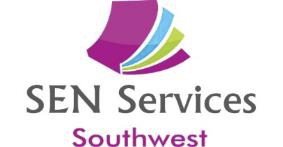 *Schools with Service Agreements are entitled to a 10% reduction on course costs for all staff.**All courses are available as Full Day, Half Day or Twilight Face-to-Face or Virtual INSET for schools - see website for detailsTo book on a course, please call Tracey on 07913 179125 or Sue on 07854 110297, or email senservicessw@gmail.comRecordings of the following training courses are also available on request at the cost of £40. There will be a 10 day expiry on all recordings:Understanding and Meeting the Emotional and Mental Health Needs of Children and Young People in SchoolsSupporting Anxious Children, Young People and their Parents to foster Emotional WellbeingSupporting the Needs of Learners with Speech and Language Difficulties in Primary Schools (or Secondary Schools)Planning, Delivering and Monitoring Effective Interventions in SchoolsInterventions to support learners with Working Memory and Processing DifficultiesPhonological Awareness Difficulties – Identification and InterventionOnline CourseDatesCourse Details - Delivered via ZoomCostUnderstanding and Supporting Learners with Attachment DisorderThis is a 2-part course. Each part can be accessed via the live zoom session on the dates or as a recorded zoom sessionFri 22nd January 2021 ANDMon 25th January 20211pm -3:30pm You will gain an understanding of:       * Attachment theory and behaviour       * Different types of attachment and the diagnosis of Attachment Disorder      * How to identify learners with attachment difficulties      * Strategies to support learners with attachment difficulties in the classroomAdditional interventions to support learners with attachment issues£65 perPerson 10% reduction for schools booking two or more places.Understanding and Supporting Learners with AutismThis is a 2-part course. Each part can be accessed via the live zoom session on the datse or as a recorded zoom sessionFri 5th February 2021ANDMon 8th February 20211pm -3:30pm, You will gain:A greater understanding of Autism as a spectrum of conditions.Increased awareness of the behaviours associated with Autism, including PDA; how they are often different in girls; and their causes.Strategies for addressing and supporting the needs of learners with Autism Spectrum Conditions in the classroom.£65 perperson10% reduction for schools booking two or more places.. Identifying and Supporting Learners with DyslexiaThis course can be accessed via the live zoom session on the date or as a recorded zoom sessionFriday 12th March,1-4pm, You will gain:A clear understanding of what dyslexia is and how to capitalise on the strengths of individualsAn ability to recognise the characteristics of dyslexia and dyslexic-type traits.Classroom strategies to support learners who may be on the dyslexic spectrum Ideas for planning and resourcing interventions to support learners with dyslexia or  dyslexic -type difficulties  £40 perPerson10% reduction for schools booking two or more places.Online CourseDatesCourse Details - Delivered via ZoomCostMeeting SEND Statutory Requirements and Preparing for OfSTEDThis course can be accessed via the live zoom session on the date or as a recorded zoom sessionFriday 19th March, 12:30-4pm, You will gain:A clear understanding the SEN Code of Practice of your statutory responsibilitiesAn understanding of how to meet the SEND requirements of the  Education Inspection Framework.Confidence to make an Action Plan to ensure Ofsted readiness£45 perPerson 10% reduction for schools booking two or more places.Identifying and Supporting Learners with DyscalculiaThis course can be accessed via the live zoom session on the date or as a recorded zoom sessionFriday 7th May 20211-4pm, You will gain:A clear understanding of what dyscalculia isAn ability to recognise the characteristics of dyscalculia Classroom strategies to support dyscalculic learners and those who have difficulties with number.Ideas for planning and resourcing interventions£40 perperson10% reduction for schools booking two or more places.Understanding and Supporting Pupils with ADHDThis course can be accessed via the live zoom session on the date or as a recorded zoom session
Friday 21st May 2021 1-4pm You will gain:Understanding of the causes and associated difficulties of ADHDStrategies to support pupils with ADHD in the classroom and across the school.Practical ideas for maximizing the potential of children with ADHDKnowledge of the strengths of pupils with ADHD and ideas for making the most of their skills.£40 perPerson10% reduction for schools booking two or more places.Online CourseDatesCourse Details - Delivered via ZoomCostSEN Code of Practice WorkshopFri 25th June 1-4pmorFri 9th July 1 – 4pmorThursday 15th July3:15-6:15pmorFriday 16th July 1-4pm You will be able to:Take the opportunity to complete your statutory SEN documents using our tried and tested templates.  Make the most of on-hand advice and guidance£35 For up to two people